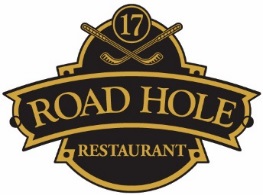 Dessert MenuLiquorice Panna Cotta, strawberry sorbet, coconut foam, lime£8.50Araguani Chocolate Mousse, basil oil, olive oil sponge, raspberry sorbet£8.50Frozen Tonka Bean Parfait, cherry blossom crèmeux, compressed apricot£8.50Bayleaf Custard, poached rhubarb, hazelnut crumble£8.50Lemon Meringue Soufflé, yoghurt sorbet, lemon jelly £9.50Selection of Artisan cheeses, truffle honey, black grapes£12.50